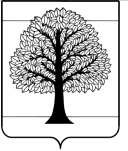 АДМИНИСТРАЦИЯ МУНИЦИПАЛЬНОГО ОБРАЗОВАНИЯВЯЗНИКОВСКИЙ РАЙОН    ВЛАДИМИРСКОЙ ОБЛАСТИ  П О С Т А Н О В Л Е Н И Е       11.07.2024                                                                                           № 825В целях определения улиц частного сектора и многоквартирных домов, объектов торговли и услуг, добившихся наилучших результатов в благоустройстве, озеленении, улучшении санитарного состояния и эстетического уровня, обеспечении сохранности и ремонта жилищного фонда, а также для создания праздничного и тематического облика, в связи с проведением 51-го Всероссийского Фатьяновского праздника поэзии и песни, поддержания и освещения инициативной деятельности граждан, направленной на благоустройство улиц частного сектора, многоквартирных домов, объектов торговли и услуг муниципального образования город Вязники, администрация района п о с т а н о в л я е т: Провести смотр-конкурс «Лучшая улица частного сектора, лучший многоквартирный дом и лучшее праздничное и тематическое оформление объекта торговли и услуг» на территории муниципального образования город Вязники в 2024 году. Утвердить:2.1. Положение о смотре-конкурсе «Лучшая улица частного сектора, лучший многоквартирный дом и лучшее праздничное и тематическое оформление объекта торговли и услуг» на территории муниципального образования город Вязники в 2024 году согласно приложению № 1.2.2. Состав комиссии по проведению смотра-конкурса «Лучшая улица частного сектора, лучший многоквартирный дом и лучшее праздничное и тематическое оформление объекта торговли и услуг» на территории муниципального образования город Вязники в 2024 году согласно приложению     № 2.Контроль за исполнением постановления возложить на первого заместителя главы администрации района.Постановление вступает в силу со дня его подписания и подлежит официальному опубликованию.Глава местной администрации                                                       И.В. Зинин                                                               Приложение № 1к постановлению администрации района                                                 от          11.07.2024                     №   825П О Л О Ж Е Н И Е о смотре-конкурсе «Лучшая улица частного сектора, лучший многоквартирный дом и лучшее праздничное и тематическое оформление объекта торговли и услуг» на территории муниципального образования город Вязники в 2024 годуОбщие положенияПоложение о смотре-конкурсе «Лучшая улица частного сектора, лучший многоквартирный дом и лучшее праздничное и тематическое оформление объекта торговли и услуг» на территории муниципального образования город Вязники в 2024 году (далее – Положение) определяет основные цели, задачи, порядок и условия проведения смотра-конкурса «Лучшая улица частного сектора, лучший многоквартирный дом и лучшее праздничное и тематическое оформление объектов торговли и услуг» на территории муниципального образования город Вязники (далее – Конкурс).Конкурс проводится администрацией Вязниковского района среди улиц частного сектора, многоквартирных домов и объектов торговли и услуг.Целями Конкурса являются:1.3.1. Определение улиц частного сектора, многоквартирных домов, объектов торговли и услуг, добившихся наилучших результатов в благоустройстве, озеленении, улучшении санитарного состояния и эстетического уровня, обеспечении сохранности и ремонта жилищного фонда.1.3.2. Поддержание и освещение инициативной деятельности граждан, направленной на благоустройство улиц частного сектора и многоквартирных домов, придомовых территорий, праздничное и тематическое оформление объектов торговли и услуг муниципального образования город Вязники.   Задачей Конкурса является привлечение предприятий и организаций, индивидуальных предпринимателей, жителей улиц частного сектора и многоквартирных домов к работе по улучшению качества проживания и сохранению жилищного фонда, повышению культуры его обслуживания, соблюдению правил санитарного содержания, благоустройству придомовых территорий и их озеленению, использованию энергосберегающих приборов и материалов, улучшению вида жилого фонда, повышению эстетической привлекательности оформления объектов торговли и услуг.Организация и проведение Конкурса2.1. В Конкурсе могут принимать участие жители улиц частного сектора и многоквартирных домов, объекты торговли и услуг, осуществляющие свою деятельность в сфере розничной торговли, общественного питания и бытового обслуживания населения.2.2. Конкурс проводится с 12  по 24 июля 2024 года.2.3. Подача заявок в комиссию по проведению конкурса осуществляется от представителей улиц частного сектора и многоквартирных домов, руководителей объектов торговли и услуг до 18 июля 2024 года по формам согласно приложению к Положению.2.4. Комиссия по проведению смотра-конкурса «Лучшая улица частного сектора, лучший многоквартирный дом и лучшее праздничное и тематическое оформление объекта торговли и услуг на территории муниципального образования город Вязники в 2024 году (далее – Комиссия) проводит осмотр улиц частного сектора, многоквартирных домов, объектов торговли и услуг с 18 по 19 июля 2024 года. 2.5. Подведение итогов Конкурса проводится до 23 июля 2024 года. Результаты итогов Конкурса оформляются протоколом, подписываются всеми членами Комиссии и утверждаются председателем Комиссии в день подведения итогов.Проект постановления по утверждению протокола заседания Комиссии  по подведению итогов Конкурса направляется на подписание главе местной администрации района до 23 июля 2024 года.2.7. Информация об итогах проведения Конкурса направляется для опубликования в средства массовой информации до 23 июля 2024 года.2.8. Награждение победителей Конкурса проводится на 51-м Всероссийском Фатьяновском празднике поэзии и песни с вручением грамоты, ценного подарка и таблички «Дом (улица), с вручением грамоты, ценного подарка - организации признан(а) лучшим(ей) на территории муниципального образования город Вязники по итогам конкурса 2024 г.». Представители улиц частного сектора, многоквартирных домов, занявшие по сумме набранных баллов 2 и 3 место, награждаются грамотами и табличками «Образцовый(ая) дом (улица, организация) 2024 г.», объекты торговли и услуг – грамотами. Условия КонкурсаПобедитель Конкурса определяется по максимальной сумме баллов, набранной по результатам оценки членами Комиссии по трем номинациям:- «Лучшая улица частного сектора»;- «Лучший многоквартирный дом»;- «Лучшее праздничное и тематическое оформление объекта торговли и услуг».Оценка результатов Конкурса по номинации «Лучшая улица частного сектора» проводится по следующим критериям:Оценка результатов Конкурса по номинации «Лучший многоквартирный дом» проводится по следующим критериям:3.4. Оценка результатов конкурса по номинации «Лучшее праздничное и тематическое оформление объекта торговли и услуг» проводится по следующим критериям:В случае набора претендентами Конкурса одинакового количества баллов, победитель выбирается методом жеребьевки.        З А Я В К А на участие в конкурсе по номинации «Лучший многоквартирный дом»           Представитель многоквартирного дома, расположенного по адресу: Владимирская область, Вязниковский район, __________________________________________________________________                                                                                               населённый пункт, улица, номер домазаявляет о намерении участвовать в смотре-конкурсе по номинации «Лучший многоквартирный дом» на территории муниципального образования город Вязники в 2024 году.Старший по дому (Председатель ТСЖ):_________________(________________)                                                                                            Ненужное  зачеркнуть                              Подпись                                              ФИО                                                     /_____/_________________2024 г.                Телефон:________________________________________________________        З А Я В К А на участие в Конкурсе по номинации «Лучшая улица частного сектора»           Представитель улицы _____________________________________________                                                                                                                                        наименование улицы_________________________Вязниковского района Владимирской области,             наименование населённого пунктазаявляет о намерении участвовать в смотре-конкурсе по номинации «Лучшая улица частного сектора» на территории муниципального образования город Вязники в 2024 году.Уличком :_________________________ ___________(______________________)                                                                                                               Подпись                                                                                            ФИО                                                     /_____/_________________2024 г.Телефон:______________________З А Я В К А на участие в конкурсе по номинации «Лучшее праздничное и тематическое оформление объекта торговли и услуг»       1. Вид объекта: ________________________________________________,                                                               (сетевой магазин, несетевой магазин, общественное питание, бытовые услуги, торговый центр)Наименование объекта: _________________________,Адрес объекта: _________________________,                                       (наименование населённого пункта, улица, дом)Наименование хозяйствующего субъекта: _________________________,ИНН: _________________________,Контактный номер телефона: _________________________,Адрес электронной почты: _________________________.Руководитель объекта торговли и услуг ___________(______________________)                                                                                                                                     Подпись                                                        ФИО                                                     /_____/_________________2024 г.Телефон:_______________________                                                                     Приложение № 2к постановлению администрации района                                                от        11.07.2024                     №   825С О С Т А В комиссии по проведению смотра-конкурса «Лучшая улица частного сектора, лучший многоквартирный дом и лучшее праздничное и тематическое оформление объекта торговли и услуг» на территории муниципального образования город Вязники в 2024 году.О смотре-конкурсе «Лучшая улица частного сектора, лучший многоквартирный дом и лучшее праздничное и тематическое оформление объекта торговли и услуг» на территории муниципального образования город Вязники в 2024 году№ п/пКритерийМаксимальное количество баллов1.Наличие уличного комитета152.Наличие и состояние номерных знаков домов, табличек с названием улицы53.Заключение договоров на вывоз
твердых бытовых отходов (процент от количества домов)204.Обеспеченность детскими игровыми, спортивными площадками и их состояние105.Состояние газонов106.Состояние заборов, палисадников107.Наличие цветников108.Активность жителей в благоустройстве и содержании территории    улицы             (проведение субботников, мероприятий по озеленению и т.д.)109.Наличие праздничной символики10Итого:100№ п/пКритерийМаксимальное количество баллов1.Техническое   состояние      основных     строительныхконструкций и элементов здания (фасад, кровля, подвал, входные двери, крыльцо, окна, лестничные площадки, водоотводящие устройства)202.Состояние подъездов (лестничных площадок, лестниц, перил, стен, электропроводки, электрических щитов, лифтов)103.Наличие номерных знаков на домах, табличек на подъездах с указанием номеров подъездов и квартир104.Состояние придомовой территории:- озеленение придомовой территории (наличие клумб, газонов, подстриженного кустарника);- санитарное состояние (качество уборки, наличие урн, отсутствие мусора, посторонних предметов);- состояние дороги, тротуара, бордюра, автомобильных стоянок, ограждений;- наличие и исправное состояние детской, спортивной площадок, скамеек, устройств для сушки белья, выбивания ковров;- наличие праздничной символики10101010105.Проведение мероприятий, направленных на использование энергосберегающих средств и технологий (применение утепления окон, подъездов, использование общедомовых приборов учета электроэнергии, воды, тепла и газа, использование энергосберегающих ламп, автоматических реле и т.д.)10Итого:100№ п/пКритерийМаксимальное количество баллов1.Оформление прилегающей территории с применением праздничной атрибутики 51-го Всероссийского Фатьяновского праздника поэзии и песни202. Оформление фасада: входные группы, витрины, окна объекта торговли и услуг103.Оформление входной зоны: световой оформление вывески в праздничной тематике104.Внутреннее оформление:- оформление витрин с атрибутикой 51-го Всероссийского Фатьяновского праздника;- праздничное и тематическое оформление помещения;- оформление ценников, наличие рекламно-иллюстрированного материала с праздничной атрибутикой1010105.Санитарное состояние территории около объекта торговли и услуг: качество уборки, наличие урн, отсутствие мусора и посторонних предметов, очистка и мойка фасадов зданий106.Проведение праздничных мероприятий: благотворительные акции, распродажи20Итого:100ПриложениеК положению о смотре-конкурсе«Лучшая улица частного сектора,Лучший многоквартирный доми лучшее праздничное и тематическое оформление объекта торговли и услуг»на территории муниципального образования город Вязники(формы)Председателю комиссиипо проведению смотра-конкурса«Лучшая улица частного сектора,лучший многоквартирный доми лучшее праздничное и тематическое оформление объекта торговли и услуг»на территории муниципального образования город Вязники Рыжикову А.В.Председателю комиссиипо проведению смотра-конкурса«Лучшая улица частного сектора,лучший многоквартирный доми лучшее праздничное и тематическое оформление объекта торговли и услуг»на территории муниципального образования город ВязникиРыжикову А.В.Председателю комиссиипо проведению смотра-конкурса«Лучшая улица частного сектора,лучший многоквартирный доми лучшее праздничное и тематическое оформление объектов торговли и услуг»на территории муниципального образования город ВязникиРыжикову А.В.РЫЖИКОВ                                 -Андрей Викторовичпервый заместитель главы администрации района, председатель комиссииДУБОВА                                     -Мария Александровнаглавный специалист отдела городского хозяйства администрации района, секретарь комиссииЧлены комиссии:АЛЕКСЕЕВА                           -Екатерина Геннадьевнаначальник отдела проектной деятельности администрации районаБАЛЯСНИКОВА                       -Елена Евгеньевнадиректор       муниципального       бюджетного учреждения «Культурно-досуговый  комплекс Вязниковского района Владимирской области» (по согласованию)ЕФИМОВ                                   -Никита Юрьевичначальник  отдела  редакции  муниципального автономного    учреждения       Вязниковского района Владимирской  области  «Вязники     – медиагрупп» (по согласованию)ЗАЙЦЕВА                                  -Любовь Александровнаведущий документовед   отдела городского хозяйства МКУ «Управление районного хозяйства Вязниковского района Владимирской области» (по согласованию)МАЛЬЦЕВА                               -Юлия Владимировнаначальник отдела экономики, сферы  услуг   и предпринимательства администрации районаМЕЛЬНИКОВА                         -Наталья Сергеевнаначальник  отдела  по   работе   с   населением муниципального       казенного      учреждения «Управление           районного           хозяйства Вязниковского         района        Владимирской области» (по согласованию)